Welches Bild passt? Schreibe die Orte unter die Bilder!Hier kann ich mir viele Bilder ansehen. Neue Künstler können hier ihre neuen Bilder zeigen.Hier kann man ein Drama sehen. Schauspieler arbeiten hier.Hier gibt es viele exotische Tiere, die normalerweise in anderen Ländern leben.Hier kann man Filme sehen und Popcorn essen.Das ist das Haus Gottes und Leute kommen hierher, um zu beten.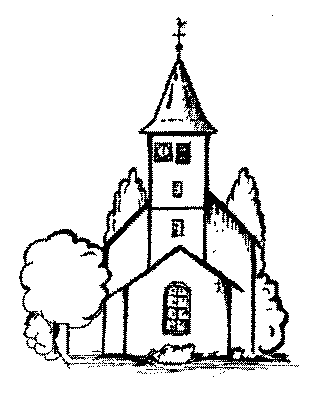 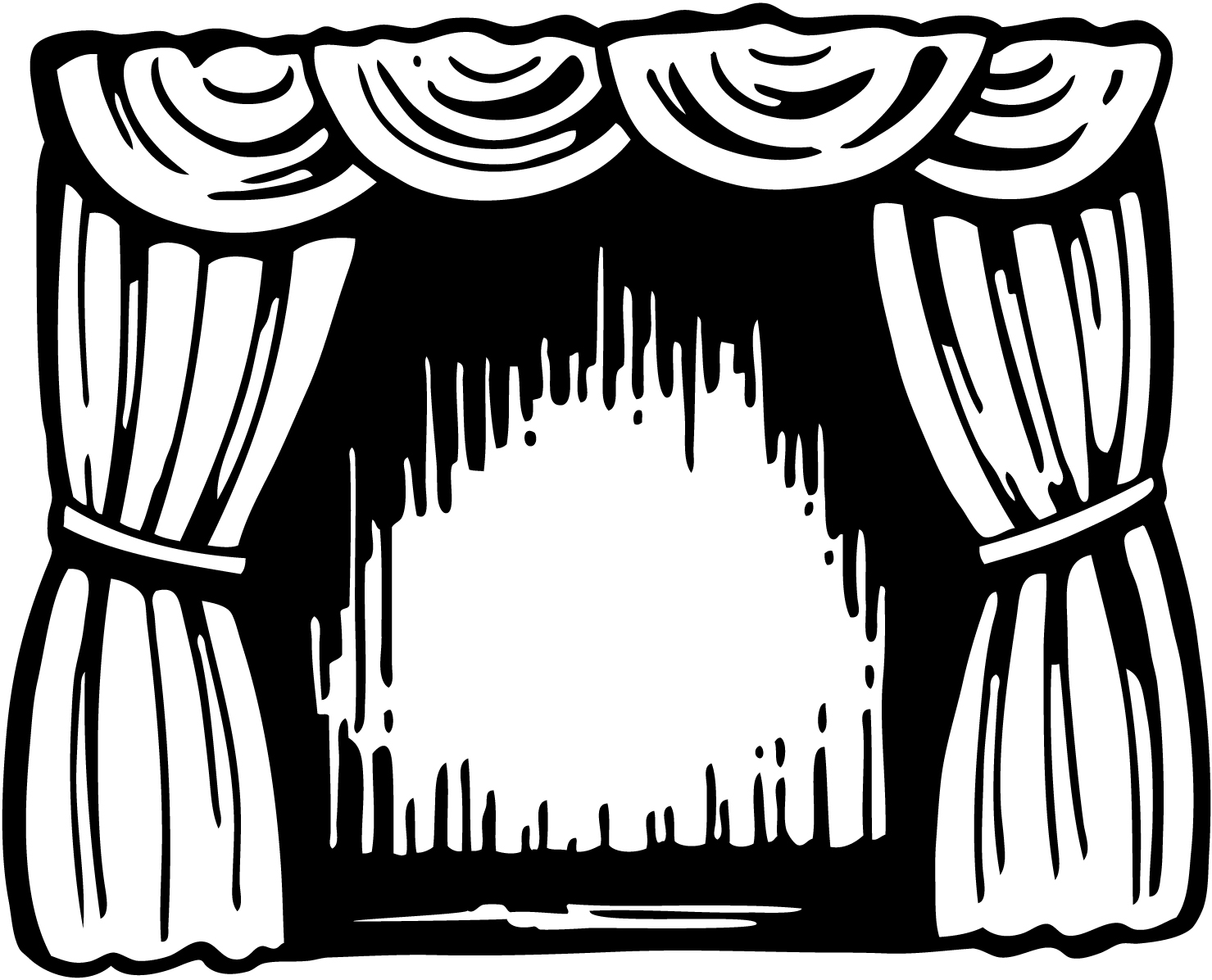 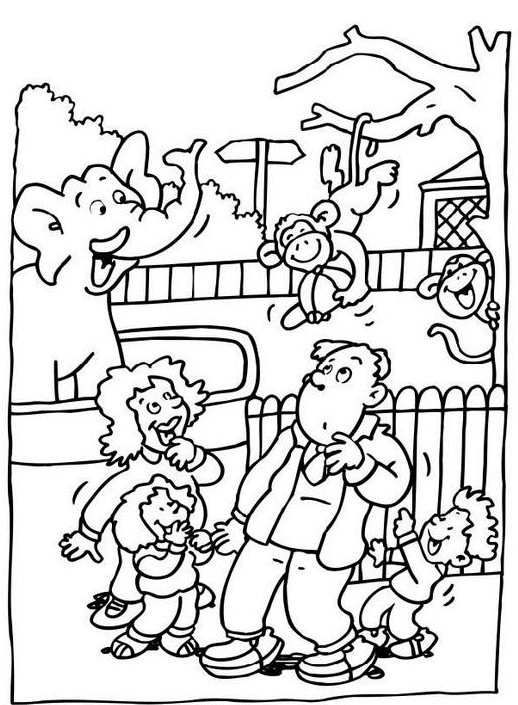 __________________________________________________________________________________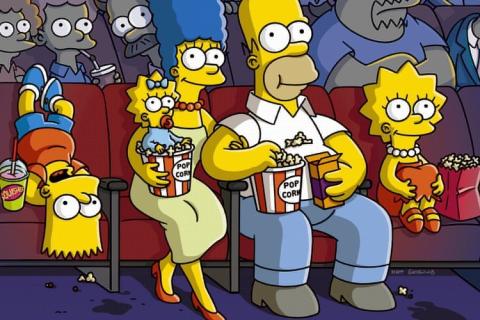 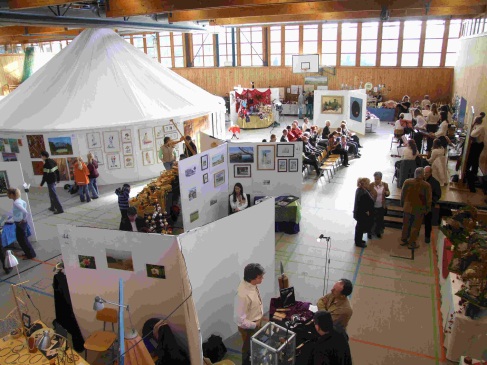 __________________________________________________________________________________Dativ oder Akkusativ? Beantworte die Fragen!Wohin gehst du, wenn du Sport treiben willst?Wo kannst du ein Brot und Brötchen kaufen?Wo lernen Kinder lessen und schreiben?Wohin gehst du, wenn du Geld brauchst?Wo kannst du Briefmarken kaufen?Was kann man hier machen? Schreibe Sätze!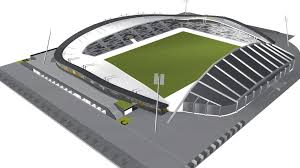 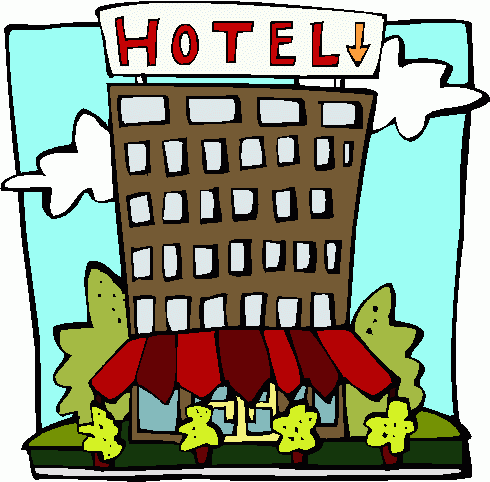 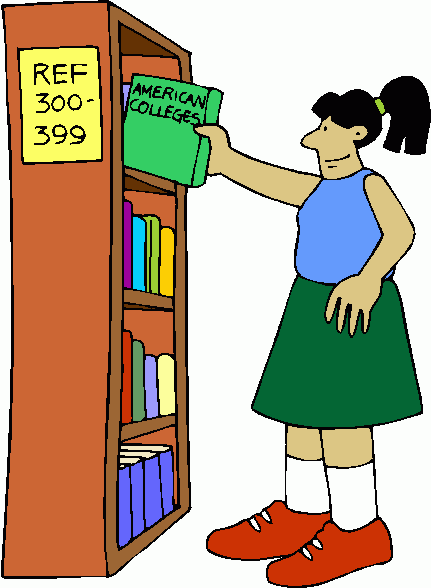 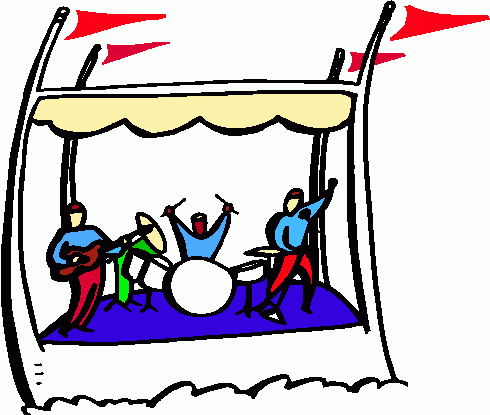 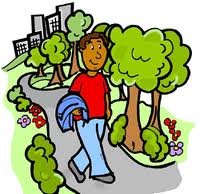 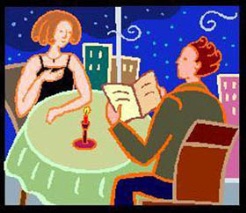 